  AZMAL 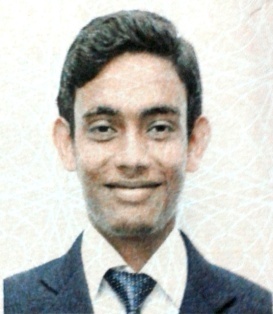    (Vist Visa –  Nov5 To Jan28)                                                                                 Email    : azmal.374968@2freemail.com CAREER OBJECTIVE : To seek a position to utilize my skills abilities in the organization that offers professional growth while being resourceful, innovative and flexible. Willing to as a key player in challenging and creative enviroment.TECHNICAL SKILLS :Programming Languages: Objective C, VB.NET, PHP.Web Technology: Photoshop Designs, Dreamweaver, HTML5,CSS3.Database: MYSQL, SQLite.Operating system: Windows, MS Office (Excel, Power Point,).EDUCATIONAL QUALIFICATION:PERSONAL STRENGTHS:Sharing of knowledgeTime managementGood listener & learnerCritical thinking and problem solving skillsTECHNICAL SKILL:Web Designs.Photoshop Designs. ACADEMIC PROJECT:PERSONAL DETAILS:   Date of Birth                  : 22/JULY/1991   Marital Status                 : MARRIED   Sex                                 : MALE   Language Known           : TAMIL, MALAYALAM, ENGLISH.SELF DECLARATION:              I hereby declare that all the information furnished above is true and correct to the best of my knowledge and belief.Place:                                                                                                                 Date:  		                                              Yours Sincerely      		QualificationBoard/UniversityCollegePercentageMaster of Computer Application (M.C.A)Madras universityMIIT CollegeYears 201580%Bachelor of Computer Application (B.C.A)Bharathidasan universityE.G.S.PILLY CollegeYears 201265%H.SCSt.AntoysHrs Sec SchoolSt.Antoys SchoolYears 200962%S.S.L.CGhouthiyaHrs Sec SchoolGhouthiya SchoolYear 200760%S.NOPROJECT NAMEPROJECT DESCRIPTION1 JOBS SEARCHINGPHP,HTML,CSS , MYSQL2ONLINE MOBILE SHOPPINGPHP,HTML,CSS , MYSQL